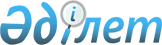 О внесении изменения в Закон Республики Казахстан "О Национальном архивном фонде и архивах"Закон Республики Казахстан от 8 мая 2007 года N 247



      


Статья 1.


 Внести в 
 Закон 
 Республики Казахстан от 22 декабря 1998 г. "О Национальном архивном фонде и архивах" (Ведомости Парламента Республики Казахстан, 1998 г., N 24, ст. 435; 2001 г., N 21-22, ст. 286; 2003 г., N 10, ст. 53; 2004 г., N 23, ст. 142; 2006 г., N 3, ст. 22) следующее изменение:



      пункт 1 статьи 17 изложить в следующей редакции:



      "1. Государственные архивы вправе выполнять работы и оказывать услуги на платной основе.



      К платным работам и услугам государственных архивов относятся только:



      1) разработка и внедрение методических рекомендаций по совершенствованию работы архивов организаций и служб документационного обеспечения управления;



      2) научно-техническая обработка документов;



      3) проведение по заказам (заявкам) физических и негосударственных юридических лиц курсов и семинаров по обучению современным основам документирования и управления документацией;



      4) реставрация, переплет архивных дел и документов, изготовление архивных коробок;



      5) изготовление страховых копий, восстановление текста архивных документов, снятие копии микрофильмов, кинодокументов, фотонегативов, цветных слайдов документов, а также документов на бумажной и электронной основе;



      6) оказание методической и практической помощи в создании и совершенствовании научно-справочного аппарата к архивным фондам;



      7) проведение по заказам (заявкам) выявления информации генеалогического и тематического характеров и копирование архивных документов.".




      


Статья 2.


 Настоящий Закон вводится в действие со дня его официального опубликования.

      

Президент




Республики Казахстан


					© 2012. РГП на ПХВ «Институт законодательства и правовой информации Республики Казахстан» Министерства юстиции Республики Казахстан
				